Согласно Положению о наградной комиссии муниципального образования «Ленский район», утвержденному постановлением главы муниципального образования «Ленский  район» от 20 марта 2019 года № 01-03-235/9   Районный Совет депутатов муниципального образования «Ленский район»                                                    Р Е Ш И Л: 1. Присвоить звание «Почетный гражданин Ленского района» за многолетний достойный труд и значительный вклад в социально-экономическое развитие   Ленского района  следующим гражданам: Старцеву Валерию Константиновичу, ветерану физической культуры и спорта Республики Саха (Якутия),Мырееву Борису Романовичу, заслуженному работнику и ветерану  охраны природы Республики Саха (Якутия), Терентьевой Кларе Анатольевне, заслуженному работнику  и ветерану сельского хозяйства Республики Саха (Якутия).2. Настоящее решение подлежит официальному опубликованию, размещению на сайте муниципального образования «Ленский район» и вступает в силу с момента принятия.  Председатель                                                                               Н.К. СидоркинаГлава                                                                                        Ж.Ж. Абильманов          РЕШЕНИЕ           СЕССИИ          РЕШЕНИЕ           СЕССИИ           СЕССИЯ           БЫҺААРЫЫ            г. Ленск            г. Ленск           Ленскэй к  от 30 июня 2022 года                                                       № 4-4  от 30 июня 2022 года                                                       № 4-4  от 30 июня 2022 года                                                       № 4-4                                          О присвоении звания                         «Почетный гражданин Ленского района»                                           О присвоении звания                         «Почетный гражданин Ленского района» МУНИЦИПАЛЬНОЕ ОБРАЗОВАНИЕ«ЛЕНСКИЙ РАЙОН»РЕСПУБЛИКИ САХА (ЯКУТИЯ)РАЙОННЫЙ СОВЕТДЕПУТАТОВ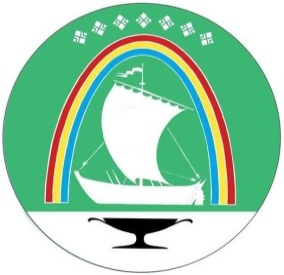 САХА ӨРӨСПYБYЛYКЭТИН «ЛЕНСКЭЙ ОРОЙУОНУН»МУНИЦИПАЛЬНАЙ ТЭРИЛЛИИТЭОРОЙУОН ДЕПУТАТТАРЫН СЭБИЭТЭ